Der AMC Hungen e.V. im ADAC lädt zum Jugend-Kart-Slalomam Sonntag, den 10.07.2016 ein.Lauf zur ADAC Hessen-Thüringen Jugend-Kart-Slalom MeisterschaftLauf zur hmj MeisterschaftEs wird mit 200ccm Motoren gefahrenVeranstaltungsort: Parkplatz Firma Mühl, Giessenerstr.50, 35410 HungenDie Nenngebühr beträgt 7 Euro pro Teilnehmer/MannschaftStart:  Klasse 1: 09.00 Uhr           Klasse 2: 10.00 Uhr                                      Klasse 3: 11.30 Uhr              Klasse 4: 13.00 Uhr                                      Klasse 5: 14.30 Uhr             Klasse 0 und Mannschaften im AnschlussNennungsschluß 15 Minuten vor dem Start der jeweiligen Klasse.Vorstarter starten zu Beginn der Veranstaltung vor der Klasse 1!Verzögerungen während der Veranstaltung sind möglich.Der Veranstaltung liegt die Ausschreibung des ADAC Hessen-Thüringen 2016 zugrunde.Für die Klasse 0 steht ein Beule Kart mit Funkabschaltung zur Verfügung.Stellplätze für Wohnwagen sind nicht vorhanden.Die Siegerehrung ist Bestandteil der Veranstaltung. Pokale und Urkunden werden nicht nachgesandt.Für Essen und Trinken ist wie immer bestens gesorgt!Mit sportlichen GrüßenPeter WaldeckJugendleiter AMC Hungen e.V. im ADACVeranstaltertelefon: 0160-8257525 od. 0171-3781108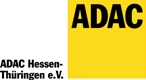 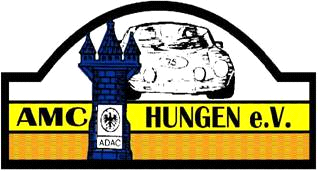 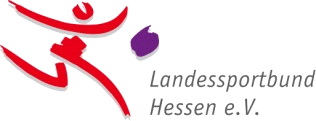 